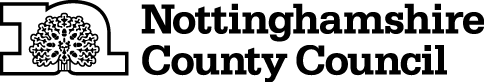 Nottinghamshire County CouncilAn application to deposit a map and statement and lodge a declaration under section 31(6) of the Highways Act 1980 has been made in relation to the land (or lands) described below and shown edged in red on the accompanying map.PLEASE NOTE:This deposit may affect rights over the land described below. Deposits made under section 31(6) of the Highways Act 1980 may prevent deemed dedication of public rights of way over such land under section 31(1) of that Act. For further information, please see guidance at; www.gov.uk.Description of the land(s):Land at Meden Vale, Warsop, NottinghamshireName of the Parish in which the land(s) is situated: WarsopThe deposit was submitted by Taylor Wimpey UK Ltd.The authority maintains a register of maps, statements and declarations deposited under section 31A of the Highways Act 1980 and section 15B of the Commons Act 2006. This Landowner Declaration Register can be accessed online at: http://www.nottinghamshire.gov.uk or can be inspected free of charge by appointment at the Countryside Access Team, Nottinghamshire County Council, County Hall, West Bridgford, Nottingham. For further information please Contact Mary Mills Telephone 0115 977 5680 (Office opening hours: Mon. to Fri. 9:00am to 4:30pm).Signed on behalf of Nottinghamshire County Council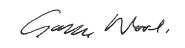 Gary Wood: Group Manager, Highways and TransportDate:	8th May 2019	This application is additional to one submitted on 6th April 2018 and acknowledges/Dedicates a Public Footpath along the route shown on the accompanying plan. FORM CA17: NOTICE OF LANDOWNER DEPOSITS UNDER SECTION 31(6) OF THE HIGHWAYS ACT 1980 AND SECTION 15A(1) OF THE COMMONS ACT 2006